СКАЗОЧНАЯ ПОЧТА
*место для картинки*МАНУАЛ ДЛЯ ПАРТНЕРОВ ПО БИЗНЕСУ
*Место для картинки*СОДЕРЖАНИЕI. "Сказочная Почта" - знакомимся и представляемся!1) О Нас.2) Преимущества сотрудничества.3) Достижения и планы.
II. "Сказочная Почта" - вводим в курс дела!1) Цели и задачи партнера.2) Стратегия и тактика.3) Расчет чистой прибыли.4) Советы по развитию бизнеса.
III. "Сказочная Почта - напутствуем, но не прощаемся!1) Результаты совместной работы.2) Перспективы для партнеров.3) Напутствия и пожелания.О НАСОрганизация «Сказочная почта» основана сравнительно недавно – в 2011 году. Мы занимаемся тем, что дарим детям веру в сказку и волшебство! Как же мы это делаем? Хороший вопрос!Наша задача – подготавливать уникальные подарочные комплекты на все праздники и знаменательные события в жизни ребенка. Качество нашей полиграфической продукции не имеет аналогов, ведь у нас своя собственная типография с самым современным оборудованием. Мы работаем по всем городам России, а в отдельных регионах страны есть партнеры, которые сделали эту нишу сезонного бизнеса своей основной деятельностью.С каждым годом наши услуги становятся все более востребованными, а это означает лишь одно – больше радости для детей и больше прибыли для нас и наших партнеров. Мы заинтересованы в том, чтобы наши партнеры по бизнесу зарабатывали. И поэтому предоставляем им для этого все необходимые условия.ПРЕИМУЩЕСТВА СОТРУДНИЧЕСТВАВ чем заключается выгода совместной работы с организацией «Сказочная почта»? Ответ на этот вопрос затаился в самом названии:Сказочно низкие цены на любую продукцию;Сказочное качество всех предлагаемых товаров;Сказочный дизайн и эксклюзивное оформление полиграфии.Кроме того, мы БЕСПЛАТНО проводим тренинги, где рассказываем о возможностях  и перспективах нашего сказочного, но весьма прибыльного бизнеса.
ДОСТИЖЕНИЯ И ПЛАНЫНа сегодняшний день со «Сказочной почтой» сотрудничают представители всех регионов России, а также Украины, Белоруссии, Латвии и Молдовы. Уже сейчас мы переходим на более высокий уровень партнерства, который по праву можно назвать международным.В списке наших деловых партнеров значатся: Северо-Западный Федеральный округ, Дальневосточный федеральный округ, Южный федеральный округ и прочие регионы России и СНГ.Перед нами сейчас стоит задача по расширению и внедрению бизнеса за границей. В ближайших планах – охватить все крупные города и приобрести как можно больше единомышленников, желающих зарабатывать и вносить свою лепту в развитие нашего общего дела.Но не подумайте, что у нас мания величия. Столь грандиозные намерения имеют под собой твердую основу, которая была заложена не без Вашей помощи! Наш проект «Письмо от Деда Мороза» показывает свою рентабельность с 2009 года, с момента, когда он только был запущен.Надеемся, что Вы поняли всю серьезность нашего предложения и готовы к ознакомлению с основной частью нашего мануала! В ней мы расскажем Вам о том, как можно получить желаемое без помощи золотой рыбки и заоблачных вложений!ЦЕЛИ И ЗАДАЧИ ПАРТНЕРАЧто является приоритетной целью всех партнеров «Сказочной почты»? Разумеется, получение прибыли и развитие бизнеса! Но как можно достичь этих целей? Только путем постановки конкретных задач и применения правильных способов их реализации.Итак, какие именно задачи должен поставить перед собой наш партнер:Во-первых, подробно изучить данный мануал;Во-вторых, составить список последовательных действий;В-третьих, стремиться к успеху и не оглядываться назад;В-четвертых, не допускать серьезных ошибок;В-пятых, поддерживать в себе желание зарабатывать и развиваться.Конечно же, это все выполнимо! Самое главное – прилагать максимум усилий и рваться вперед к победе. Только так можно воплотить в жизнь любую задумку, какой бы сказочной она не казалась.СТРАТЕГИЯ И ТАКТИКАНастало время для разработки стратегии и выбора тактики по ведению данного бизнеса. Ничего нового Вам придумывать не нужно! Все уже есть и требует лишь полного понимания и правильного подхода. Итак, начнем!Суть идеи сказочного бизнеса заключается в том, что Вы закупаете у нас по низким ценам праздничную полиграфию и продаете ее целевой аудитории в 5-6 раз дороже.Но где можно реализовывать данную продукцию на столь выгодных для Вас условиях? Список таких мест действительно обширен:Детские сады;Спортивные организации;Школьные учреждения;Бизнес-центры.От Вас требуется только желание заниматься вышеописанной деятельностью и высокая степень коммуникабельности. Ведь ключевым фактором в этом бизнесе является способность и умение договариваться с потенциальными клиентами.Вся продукция выпускается под именным брендом «Сказочная Почта» и сертифицирована согласно ГОСТам. Ассортиментный профиль представлен не только красочной полиграфией, но также видеопоздравлениями и голосовыми открытками. При этом следует учесть то, что праздничные товары предназначены не только для детей, но и для их родителей – взрослых людей.Теперь давайте определимся с Вашей ЦА! Кто входит в эту категорию? Как думаете? Конечно же, это заведующие и директора различных учреждений, родительские комитеты и все те, кто готов будет выложить свои денежки за Вашу продукцию. Со всеми упомянутыми людьми Вы должны будете найти общий язык. Только будучи на одной волне с клиентом у Вас получится по максимуму воплотить идею сказочного бизнеса в жизнь.В том случае, если Ваша коммуникабельность оставляет желать лучшего, советуем найти помощника, который будет вести переговоры от Вашего имени.На какую модель поведения Вам стоит ориентироваться?Допустим, Вы идете договариваться о сотрудничестве в детский садик. Со всеми вопросами обращаетесь только к заведующей или методисту. Сначала необходимо будет внятно поздороваться, представиться и объяснить, что у Вас есть для них очень ИНТЕРЕСНОЕ И ВЫГОДНОЕ ПРЕДЛОЖЕНИЕ. А далее вкратце излагаете саму суть идеи.Примерный диалог между Вами и работником детсада:(Вы) – Добрый день! Предлагаем Вашему садику СКАЗОЧНУЮ УСЛУГУ – праздничное поздравление от Деда Мороза! Разумеется, стоимость данного предложения совсем небольшая и доступна практически каждому родителю.(Заведующая/методист) – Интересно… можно взглянуть?( У Вас с собой обязательно должны быть образцы поздравлений, рекламного плаката, конверта и всего того, что Вы рассчитываете продать)(Вы) – (показываете образцы и приступаете к презентации предложения) – В каждой группе вывешиваем специальный рекламный плакат с надписью «ПОЗДРАВЛЕНИЕ ОТ ДЕДА МОРОЗА – ПОДАРИТЕ СВОЕМУ РЕБЕНКУ СКАЗКУ!!!» (для заказа услуги обращаться к воспитателю группы). У воспитателя на руках будет иметься заказной бланк установленного образца. И пример поздравления в конверте (чтобы родители видели, за что платят). Стоимость самого поздравления небольшая – от 50 до 150 руб. С общей суммы вырученных денег – 20% оставляем на нужды детского садика (это значительно поднимет лояльность заведующей или методиста).В течение всего этого краткого диалога Вы должны донести до своего собеседника два ключевых момента:Вы предлагаете не какую-то ерунду, а востребованную и оригинальную услугу;Детсадовское учреждение (вернее, сама заведующая) получит за содействие безвозмездную спонсорскую помощь.По статистике, в 95% случаев согласие будет получено. Небольшой процент отказов возможен, но только по причине возникновения личной антипатии к Вам или из-за собственных соображений заведующей.Если добро было дано, передаем требуемое количество материалов и обязательно делаем акцент на том, чтобы рекламный плакат был вывешен в самом заметном месте и бросался в глаза.Кроме того, немаловажным фактором в успехе затеянного мероприятия являются сроки. Для того, что бы все успеть, необходимо рассчитать время для каждого Вашего действия.За полтора месяца до праздничного события Вы должны будете обойти все заведения, в которых планируете продавать продукцию. Затем настанет время для заключения договоров и вывешивания плакатов. В течение 30-35 дней Вы займетесь сбором заказов. А потом дело остается за малым – развести по учреждениям сказочные поздравления, вручить их заведующим или членам родительского комитета и получить свои деньги.При этом не забываем отблагодарить помощницу в детсаде ее законными 20-ю процентами. При желании можно также вручить ей коробку конфет или букет с цветами. Но это уже полностью на Ваше усмотрение.РАСЧЕТ ЧИСТОЙ ПРИБЫЛИВо избежание голословности, давайте подсчитаем размер потенциальной выручки и узнаем показатели чистой прибыли, которую Вы получите от реализации сказочных поздравлений.Допустим, Вы заказали 1000 праздничных комплектов по 30 рублей за единицу. Цена, по которой Вы будете продавать нашу продукцию, составит от 100 до 200 рублей за 1 комплект.Для расчета прибыли возьмем среднюю стоимость – 150 рублей. Распродав весь тираж, Вы заработаете ни много ни мало, а целых 150 000 рублей! С вычетом расходов на закупку поздравлений в размере 30 тысяч рублей, Ваша чистая прибыль составит 120 000 рублей! Неплохо, не правда ли?А сколько же Вам потребуется реализовать поздравительных комплектов, чтобы полностью окупить свои затраты? Всего-то пятую часть от общего тиража, а именно – 200 единиц товара. Таким образом, даже если Вы не распродадите 1000 поздравлений, то все равно не уйдете в минус. А как показывает практика, сказочная продукция расходится, словно горячие пирожки. Поэтому никаких проблем с торговлей не будет!Если же целый тираж все-таки не получится продать, Вы сможете продолжить реализацию поздравлений в следующем сезоне. Обусловлено это тем, что данная продукция имеет универсальный дизайн без указания даты выпуска.СОВЕТЫ ПО РАЗВИТИЮ БИЗНЕСАВ любом деле не обойтись без напористости и умения добиваться своего. Только тот, кто выкладывается на максимум, способен достигать поставленных целей.Какими основными качествами надо обладать для успеха в сказочном бизнесе:Высокая коммуникабельность;Отсутствие лени и желание работать;Умение находить простой выход из любой ситуации.Если общение и активность не Ваш конёк, то не стоит самому браться за это дело. Лучше наймите помощника, который будет с Вами в доле, помогая находить клиентов и сбывать продукцию.Бывают случаи, что не пускают в детский садик и тем самым, сводят на нет все Ваши планы еще в самом начале. Однако и тут есть своя хитрость! Перед Вами закрыли дверь? Не стучитесь в нее, а просто стойте на входе и раздавайте рекламные материалы.Согласно статистике, каждый третий родитель, ознакомившись с нашим предложением, заказывает товары от «Сказочной Почты». А если Вы получили доступ к внутренней территории детсада, сразу вывешивайте плакаты с рекламой на самом видном месте. Это увеличит число заинтересованных и, соответственно, расширит Вашу клиентскую аудиторию до максимума.Кроме того, не стоит зацикливаться исключительно на детских садиках. Ведь в начальных классах школ столь оригинальные поздравления также будут пользоваться немалой популярностью.Еще один совет: не надо пренебрегать возможностями Всемирной Паутины, имя которой – Интернет! Опубликуйте на местных досках объявлений, на форумах и прочих веб-ресурсах рекламу предлагаемых Вами товаров.Чего Вы этим добьетесь:Ваше предложение не останется незамеченным;Увеличится поток поступающих заказов;Вы будете спокойны, так как сделали все, что смогли.Еще одним вариантом продвижения сказочных поздравлений является подача рекламного модуля в газетные издания. Вкратце опишите свое предложение и укажите контактные данные, по которым с Вами можно будет связаться и сделать заказ.Как говорится, если не сработало что-то одно, то другое уж точно сработает! Поэтому советуем Вам использовать все рекламные методы, которые описаны в данном мануале. Ведь они уже неоднократно были проверены на работоспособность и оправдали надежды наших партнеров по бизнесу.РЕЗУЛЬТАТЫ СОВМЕСТНОЙ РАБОТЫ«Сказочная Почта» помогает партнерам всеми возможными способами. Это и предоставление материалов, и бесплатные консультации, и даже разработка мануала, который Вы сейчас читаете.Однако результаты нашего сотрудничества в большей степени зависят все же от Вас! Ведь мы выступаем в роли наставника, а Вы в роли ученика. Поэтому, учитесь прилежно и тогда у Вас все непременно получится!Каких же итогов Вам следует ожидать от совместной работы со «Сказочной Почтой»:Получение очень хорошей прибыли;Накопление опыта в данном бизнесе;Возможность развиваться в перспективе;Установление различных деловых связей;Признательность от клиентов и целевых учреждений.Как видите, Ваша выгода здесь очевидна и неоспорима. А чем больше Вы будете проявлять рабочую активность, тем плодотворнее окажутся результаты нашего сотрудничества. Работайте прилежно, развивайте бизнес, и ваши труды будут вознаграждены по заслугам!ПЕРСПЕКТИВЫ ДЛЯ ПАРТНЕРОВВозможно ли развитие сказочного бизнеса в дальнейшем, спросите Вы? Конечно же, да! Детские сады, школы – это очень «рыбные» места, где можно заработать не только на поздравлениях.Начнем издалека: сегодня существуют такие уникальные технологии, которые позволяют наносить любые изображения на весьма специфические материалы: текстиль, металл, стекло, дерево, пластик и многое другое.Догадываетесь, к чему мы клоним? Так вот! Приведем пример из опыта наших состоявшихся партнеров. Они решили разнообразить свой бизнес и сделали для пробы несколько футболок с отпечатанной фотографией ребенка в окружении героев из любимых мультфильмов. С этими футболками наши партнеры отправились в детские сады… Как думаете, что за этим последовало? Даем подсказку:  Вы когда-нибудь посещали крупный универмаг во время распродаж? Если да, то можете себе представить, каков был поток желающих  приобрести данные футболки за любую цену! Ажиотаж был просто невероятным! Каждый ребенок захотел для себя такую футболку, а нам лишь осталось выполнить его желание.Естественно, что наши партнеры приобретали футболки по одной стоимости, а продавали по другой – в 2 раза превышающей первоначальную. А с учетом повышенного спроса их прибыль исчислялась десятками тысяч рублей.Помимо футболок можно также продавать кружки с именами детей и изображениями мультипликационных героев. Какой малыш способен отказаться от такого сказочного предложения?! А Вы, опять же, будете в плюсе! Если приобретаете кружку за 80 рублей, а реализуете за 250, то Ваш доход будет расти как снежный ком.Совет на будущее: чередуйте продажи футболок и кружек, тогда предлагаемая Вами продукция не успеет надоесть, что обеспечит стабильное и непрекращающееся поступление заказов.Так же хотим обратить Ваше внимание на то, что мы предоставляем всем партнерам индивидуальную площадку для работы в Сети. Это отдельный интернет-магазин с доменом 3-го уровня, где Вы сможете заниматься дополнительными продажами праздничной полиграфии.В чем заключаются преимущества предоставления Вам рабочей веб-площадки:Экономия денег и времени на дизайне магазина;Наличие единого администратора-консультанта;Организация рекламных кампаний за наш счет;Увеличение общего объема реализуемой продукции;Возможность сотрудничества с купонными сайтами.Давайте разберем последний пункт поподробнее! Что это за купонные сайты и какую выгоду они способны Вам принести?Если вкратце, то это ресурсы, которые помогают продавать по выгодным для Вас ценам любую продукцию. Заработать с их помощью можно довольно приличную сумму. Однако тут есть свои тонкости, о которых Вы сможете узнать в процессе работы.Для сотрудничества с купонным сайтом необходимо иметь свой собственный веб-ресурс. А так как, мы его Вам предоставляем абсолютно бесплатно и даем готовую форму для заполнения в электронном виде, у Вас будет возможность начать работать в любое время.Как Вы уже имели возможность убедиться, перспективы для наших партнеров очень многообещающие! Ответвлений сказочного бизнеса достаточно для того, чтобы не оставаться на месте, а двигаться вместе с нами вперед к новым горизонтам! НАПУТСТВИЯ И ПОЖЕЛАНИЯВот и приблизились мы к заключительной части нашего мануала. Много было сказано, еще больше прозвучало советов и рекомендаций, а теперь настал час для теплых слов.«Сказочная Почта» желает Вам грандиозных успехов и несравненных удач в любом бизнесе! Работайте на себя и свое дело, зарабатывайте достойные деньги и развивайтесь в интересующем Вас направлении!Нашими совместными усилиями был заложен фундамент, который послужит надежной основой для строительства собственного дела. Применяйте на практике полученные от нас знания и не забывайте делиться приобретенным опытом с остальными партнерами по бизнесу!Процветайте! Занимайтесь прибыльным делом! Делайте это в свое удовольствие! А мы Вам в этом непременно поможем!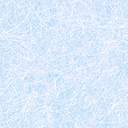 